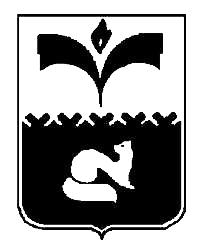 ДУМА ГОРОДА ПОКАЧИХанты-Мансийский автономный округ - ЮграРЕШЕНИЕ      от26.09.2014	                                                                          № 89О награждении Почетной  грамотойДумы города Покачи 	Рассмотрев материалы, представленные для награждения Почетной грамотой Думы города Покачи, на основании решения Думы города от 25.03.2014 № 36 «О Положении о наградах и почетном звании города Покачи», протоколов заседания комиссии города Покачи по наградам и почетным званиям от 14.08.2014 года и от 25.06.2014 года, протокола заседания постоянной комиссии Думы города по социальной политике от 05.09.2014 №4 ,  Дума городаРЕШИЛА:1. Наградить Почетной грамотой Думы города Покачи за многолетний добросовестный труд, высокое профессиональное мастерство, и в связи с 15-летием со дня образования муниципального бюджетного учреждения  «Комбинат питания»:         2. Наградить Почетной грамотой Думы города Покачи за высокий профессионализм, активный вклад в воспитание детей, развитие их творческого потенциала и в связи с профессиональным праздником Днем учителя:          3. Опубликовать настоящее решение в газете «Покачевский вестник».           4.  Контроль за выполнением решения возложить на председателя Думы города  Н.В. БорисовуПредседатель Думы Города  Покачи                                                                   Н.В.  Борисова                                                  Красницкую  Валентину Ивановну-заведующего производством столовой муниципального  бюджетного общеобразовательного учреждения «Средняя общеобразовательная школа №2» муниципального бюджетного учреждения «Комбинат питания».Кузнецову Ольгу Федоровну-учителя математики Муниципального бюджетного общеобразовательного учреждения «Средняя общеобразовательная школа №1»;Порошину Светлану Алексеевну-учителя начальных классов Муниципального бюджетного общеобразовательного учреждения «Средняя  общеобразовательная школа №2».